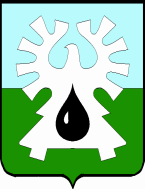 МУНИЦИПАЛЬНОЕ ОБРАЗОВАНИЕ ГОРОД УРАЙХанты-Мансийский автономный округ-Юграадминистрация ГОРОДА УРАЙПОСТАНОВЛЕНИЕот 30.10.2020                                                                                                                         №2657                   								 Об утверждении Плана проведенияплановых проверок юридических лиц и индивидуальных предпринимателей на 2021 годНа основании Федерального закона от 06.10.2003 №131-ФЗ «Об общих принципах организации местного самоуправления в Российской Федерации», Федерального закона от 26.12.2008 №294-ФЗ «О защите прав юридических лиц и индивидуальных  предпринимателей при осуществлении государственного контроля (надзора) и муниципального контроля», в соответствии с уставом города Урай: 1. Утвердить План проведения плановых проверок юридических лиц и индивидуальных предпринимателей на 2021 год согласно приложению.2. Постановление опубликовать в газете «Знамя» и разместить на официальном  сайте органов местного самоуправления города Урай  в информационно-телекоммуникационной сети «Интернет».3. Контроль за выполнением постановления оставляю за собой.Глава города Урай                                                                                                Т.Р. Закирзянов Приложение к постановлениюадминистрации города Урайот 30.10.2020  №2657 Администрация города УрайУТВЕРЖДЕН                                    Т.Р. Закирзянов(фамилия, инициалы и подпись руководителя)ПЛАНот «»20г.проведения плановых проверок юридических лиц и индивидуальных предпринимателей на 2021г.Наименование юридического лица (филиала, представительства, обособленного структурного подразделения), ф.и.о. индивидуального предпринимателя, деятельность которого подлежит проверке АдресаАдресаАдресаОсновной государственный регистрационный номерИдентификационный номер налогоплательщикаЦель проведения  проверкиОснование проведения проверкиОснование проведения проверкиОснование проведения проверкиОснование проведения проверкиДата начала проведения проверки Срок проведения плановой проверкиСрок проведения плановой проверкиФорма проведения проверки (документарная, выездная, документарная и выездная)Наименование органа государственного контроля (надзора), органа муниципального контроля, с которым проверка проводится совместноИнформация о постановлении о назначении административного наказания или решении о приостановлении и (или) об аннулировании лицензии, дате их вступления в законную силу и дате окончания проведения проверки, по результатам которой они приняты Информация о присвоении деятельности юридического лица и индивидуального предпринимателя определенной категории риска, определенного класса (категории) опасности, об отнесении объекта государственного контроля (надзора) к определенной категории риска, определенному классу (категории) опасностиНаименование юридического лица (филиала, представительства, обособленного структурного подразделения), ф.и.о. индивидуального предпринимателя, деятельность которого подлежит проверке место (места) нахождения
юридического лицаместо (места) фактического осуществления деятельности юридического лица, индивидуального предпринимателяместа нахождения объектов Основной государственный регистрационный номерИдентификационный номер налогоплательщикаЦель проведения  проверкидата государственной регистрации юридического лица, индивидуального предпринимателядата окончания последней проверкидата начала осуществления юридическим лицом, индивидуальным предпринимателем деятельности в соответствии с представленным уведомлением о начале деятельностииные основания в соответствии с федеральным законом Дата начала проведения проверки рабочих днейрабочих часов (для малого и среднего предпринимательства и микропредприятий)Форма проведения проверки (документарная, выездная, документарная и выездная)Наименование органа государственного контроля (надзора), органа муниципального контроля, с которым проверка проводится совместноИнформация о постановлении о назначении административного наказания или решении о приостановлении и (или) об аннулировании лицензии, дате их вступления в законную силу и дате окончания проведения проверки, по результатам которой они приняты Информация о присвоении деятельности юридического лица и индивидуального предпринимателя определенной категории риска, определенного класса (категории) опасности, об отнесении объекта государственного контроля (надзора) к определенной категории риска, определенному классу (категории) опасностиЗарипов Иньвир Ильгизович628285, ХМАО-Югра, г. Урай, ул. Береговая, дом 15628285, ХМАО- Югра,  г. Урай, мкр. Западный, (около жилых домов  12, 13, 15) земельный участок с кадастровым номером 86:14:0101009:19304860630100011860600093913Осуществление муниципального земельного контроля. Земельный кодекс Российской Федерации11.07.199501.02.202150Документарная и выезднаяМустафаев Элхан Магаммадали оглы628285, ХМАО-Югра, г. Урай , ул. Яковлева , дом 16.628285, ХМАО-Югра, г. Урай, Промзона, проезд 6-й, подъезд 35 земельный участок с кадастровым номером 86:14:0102001:41304860628000057860601062435Осуществление муниципального земельного контроля. Земельный кодекс Российской Федерации17.01.200104.05.202150Документарная и выезднаяОбщество с ограниченной ответственностью «Урайская транспортная компания – 1»628285, ХМАО-Югра, г. Урай, проезд 3-й, подъезд 5/1628285, ХМАО-Югра, г. Урай,  Промзона, проезд 6-й земельный участок с кадастровым номером 86:14:0102001:38111486060002128606015970Осуществление муниципального земельного контроля. Земельный кодекс Российской Федерации18.03.201401.06.202150Документарная и выезднаяОбщество с ограниченной ответственностью «20 14»628285, ХМАО-Югра, г. Урай, мкр. 2, д. 32, кв. 4628285, ХМАО- Югра, г. Урай, промбаза, зона производственно коммунальных объектов IV-V класса санитарной классификации земельный участок с кадастровым номером 86:14:0102005:297911486060003008606016010Осуществление муниципального земельного контроля. Земельный кодекс Российской Федерации21.04.201401.06.202120Документарная и выезднаяОбщество с ограниченной ответственностью «Строймеханизация»450112 респ. Башкортостан г. Уфа, ул. ул. Мира, д. 14 оф. 810628285, ХМАО-Югра, г. Урай, Промзона земельный участок с кадастровым номером 86:14:0102005:1910286014426718608047751Осуществление муниципального земельного контроля. Земельный кодекс Российской Федерации23.05.199502.08.202120Документарная и выезднаяОруджов Шаиг Гунбат оглы628401, ХМАО-Югра, г. Сургут, ул. Мелик-Карамова, д. 28/2, оф. 51628285, ХМАО- Югра, г. Урай,  ул. Нефтяников, д. 3 земельный участок с кадастровым номером 86:14:0101008:3881304860228700333860202371760Осуществление муниципального земельного контроля. Земельный кодекс Российской Федерации21.06.200101.11.202150Документарная и выезднаяИльин Олег Анатольевич628285, ХМАО-Югра, г. Урай, мкр. Западный, дом 13, кв. 33628285, ХМАО-Югра, г. Урай,  ул. Космонавтов, Павильон-Шашлычная земельный участок с кадастровым номером 86:14:0101004:374304860604400040860600069220Осуществление муниципального земельного контроля. Земельный кодекс Российской Федерации13.09.199501.03.202150Документарная и выезднаяКазенное учреждение ХМАО-Югры «Урайский специализированный Дом ребенка»628285, ХМАО-Югра, г. Урай, мкр. 1Д, д. 61628285, ХМАО- Югра,         г. Урай, мкр. 1Д, д. 61 земельный участок с кадастровым номером 86:14:0101008:241028601394447860602665115Осуществление муниципального земельного контроля. Земельный кодекс Российской Федерации11.10.199401.04.202120Документарная и выезднаяМоряков Вячеслав Павлович628285, ХМАО-Югра, г. Урай , ул. Яковлева , дом 5628285, ХМАО-Югра, г. Урай, микрорайон Западный, уч. 12б земельный участок с кадастровым номером 86:14:0101009:4557309860622500022861503027642Осуществление муниципального земельного контроля. Земельный кодекс Российской Федерации13.08.200901.02.202150Документарная и выезднаяКазенное учреждение ХМАО-Югры «Центроспас-Югория»628002, ХМАО-Югра, г. Ханты-Мансийск, ул. Посадская, д. 17628285, ХМАО- Югра, г. Урай,  ул. Нефтяников, д. 1а земельный участок с кадастровым номером 86:14:0102021:4410586000110518601025290Осуществление муниципального земельного контроля. Земельный кодекс Российской Федерации06.05.200504.05.202120Документарная и выезднаяГнетова Людмила Васильевна628285, ХМАО-Югра, г. Урай, мкр. Лесной,         дом 63А628285, ХМАО- Югра, г. Урай, ул. Ленина, д. 81А315860600000574860601676629Осуществление контроля за соблюдением Правил благоустройства территории города Урай. Решение Думы города Урай от 28.06.2018 №31 «О Правилах благоустройства территории города Урай»24.02.201501.11.202150Документарная и выезднаяТоварищество собственников жилья «Кедр»628285, г. Урай, ХМАО-Югра, мкр. 3, д. 47, кв. 54628285, г. Урай, ХМАО-Югра, мкр. 3, д. 4710586001213608606010820Осуществление муниципального жилищного контроля. Жилищный кодекс Российской Федерации13.10.200501.03.202120Документарная и выезднаяОбщество с ограниченной ответственностью  «Эксперт»628285, г. Урай, ХМАО-Югра, мкр. 2, дом 101628285, г. Урай, ХМАО-Югра, мкр. 2, д. 7910686060081188606011750Осуществление муниципального жилищного контроля. Жилищный кодекс Российской Федерации25.10.200601.06.202150Документарная и выезднаяОбщество с ограниченной ответственностью «Дирекция по управлению жилищным фондом»628284, г. Урай, ХМАО-Югра, мкр. 3, дом 45628285, г. Урай, ХМАО-Югра, мкр. 2, д. 6410586001218768606010851Осуществление муниципального жилищного контроля. Жилищный кодекс Российской Федерации31.10.200503.05.202150Документарная и выезднаяОбщество с ограниченной ответственностью «Гарант»628284, г. Урай, ХМАО-Югра, мкр. 3, дом 45628285, г. Урай, ХМАО-Югра, мкр. 2, д. 3210286013933698606008154Осуществление муниципального жилищного контроля. Жилищный кодекс Российской Федерации28.06.200201.06.202150Документарная и выезднаяОбщество с ограниченной ответственностью «Вертикаль»628281, г. Урай, ХМАО-Югра, мкр. 1Д, дом 77А, кв. 12628285, ХМАО- Югра,  г. Урай, земельный участок с кадастровым номером 86:14:0102001:515, расположенный по адресу: город Урай, в районе       р. Коренья, для использования под гидронамывной карьер песка      №К-110786060009678606012432Осуществление контроля заиспользованием и охраной недр при  добыче общераспространенных полезных ископаемых, а также при строительстве подземных сооружений, не связанных с добычей полезных ископаемых.Закон Ханты-Мансийского автономного округа - Югры от 17.10.2005 82-оз «О пользовании участками недр местного значения на территории Ханты-Мансийского автономного округа – Югры»01.11.200701.10.202150Документарная и выезднаяОбщество с ограниченной ответственностью «ЮГРАГЛАВСТРОЙ»628285, г. Урай, ХМАО-Югра, проезд 7-й, подьезд 45628285, ХМАО- Югра,         г. Урай, земельный участок с кадастровым номером: 86:14:0102005:1237, расположенный в г. Урай, в районе улиц Сибирская и Осенняя10886060000108606012619Осуществление контроля заиспользованием и охраной недр при  добыче общераспространенных полезных ископаемых, а также при строительстве подземных сооружений, не связанных с добычей полезных ископаемых.Закон Ханты-Мансийского автономного округа - Югры от 17.10.2005 82-оз «О пользовании участками недр местного значения на территории Ханты-Мансийского автономного округа – Югры»10.01.200801.10.202150Документарная и выездная